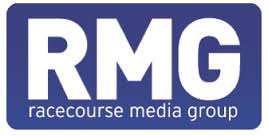 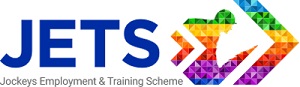 RMG & JETS Media Internship – Application FormBackgroundThe 10-week Internship is aimed at jockeys and former jockeys and will be hosted primarily at RMG/Racing UK’s London locations of Ealing and Victoria and run from September 4, 2017 to November 13, 2017 (although timings can be flexible). It will cover all aspects of the media, including presentation, punditry, production, digital, marketing and PR.The Internship will put graduates in an advantageous position should they consider a career in the racing media. RMG will have first call on the interns if there are employment opportunities available, although there is no guarantee of employment with RMG at the end of the Internship.Application processRMG are making two spaces available and will pay each intern £5000 each (plus travel expenses) and invite applications from April 3rd to April 24th. Interviews will be held in Ealing on May 5 and 9.The Internship is open to any rider who has held a professional licence issued by the BHA (including Apprentice and Conditional) and has had one ride on that licence. The written application (form below) will include their relevant experience, the rationale behind why they should be considered for the Internship, and how they see their career mapping out. Internship ScheduleWeek 1: Introduction to the GalleryInterns will learn how a television gallery works and how live television programmes are put together. This would include days shadowing the programme producer, director, graphics, sound and VT.Week 2: Shadowing APs / Filming Interns will spend the week shadowing the assistant producers across their varied duties. This will include filming features (planning, filming and editing a feature), assisting in the production of the live broadcasts and using the touch screen HEGO system to build pre and post-race analysis. Interns will also receive basic training in how to film, calling on the advice of RMG cameraman Phill Clark and Racetech.Week 3: Presenters – studio, on-course and on locationInterns will shadow some of the front-of-camera presentation team at the racecourse, in the studio and in the voice-over booth. This week will also include a day of media training with one of our presenters.Week 4: Digital editorial and digital production Interns will be introduced to the complete suite of digital coverage – from websites to the various social media platforms and will learn how to produce differing content for those platforms.  Interns can learn journalism skills, live blogging training, plus digital production itself – from editing copy, adding images, videos and GIFS to publishing onto CMS’s
Week 5: Marketing and PR Interns will spend a week in the Head Office in Victoria, learning key aspects of marketing and PR, particularly involving the residential TV business, including membership management, retention tools and member benefits such as Club Days and the Magazine and positioning of the brand. Introduction to PR will include how we influence industry/public’s perception towards us, build and maintain a reputation; raise awareness of our businesses; enhance effective relations with media and ensure positive exposure; influence and work with stakeholders, and enhance internal relationshipsWeek 6 -10: Focus on one department Having spent a week in each department, the intern will then elect to spend the remaining five weeks with one of the departments, with a view that they will be an integral member of that team and by the end of the training would be able to seamlessly slot into that department.APPLICATION FORMNAME: 			 ADDRESS:		DATE OF BIRTH:	Please give a brief summary of your riding career – including dates and type of licence(s) held:   Please answer the questions below as fully as possible. What made you choose to apply for this Internship?  Please describe in detail your accomplishments/achievements to date and outline why you feel you should be considered for the Internship. Include any events or personal circumstances which you feel may help you win a place on the Internship.Please describe/outline your long-term aims and aspirations.Please outline any contact you have had with Racing UK and JETS to date.Signed:						Date:PLEASE EMAIL THIS COMPLETED FORM TO: media.internship@racinguk.com